ЛИСЯНСЬКА СЕЛИЩНА РАДАРІШЕННЯ22.08.2023                                 смт  Лисянка                                    № 44-12/VIІIВідповідно до ст. 137 Господарського Кодексу України, ст. 26, ст. 60 Закону України «Про місцеве самоврядування в Україні», з метою забезпечення процесу вивезення твердих побутових відходів, збереження та ефективного використання комунального майна, селищна рада ВИРІШИЛА:Передати з балансу виконавчого комітету Лисянської селищної ради в оперативне управління та на баланс відділу освіти Лисянської селищної ради євроконтейнери для збору твердих побутових відходів в кількості 31 шт згідно з додатком 1.Передати з балансу виконавчого комітету Лисянської селищної ради в оперативне управління та на баланс КНП «Лисянська територіальна лікарня» Лисянської селищної ради євроконтейнери для збору твердих побутових відходів в кількості 7 шт згідно з додатком 2.Передати з балансу виконавчого комітету Лисянської селищної ради в оперативне управління та на баланс КНП «Лисянський центр первинної медико-санітарної допомоги» Лисянської селищної ради євроконтейнери для збору твердих побутових відходів в кількості 2 шт згідно з додатком 3.Передати з балансу виконавчого комітету Лисянської селищної ради в оперативне управління та на баланс КЗ «Центр надання соціальних послуг» Лисянської селищної ради євроконтейнери для збору твердих побутових відходів в кількості 5 шт згідно з додатком 4.Затвердити склад комісії з приймання-передачі майна згідно з додатком 5.Делегувати селищному голові Проценку А.П. повноваження в частині затвердження актів приймання-передачі майна.Контроль за виконанням рішення покласти на селищного голову Проценка А.П.Селищний голова                                                                                       А.П. Проценко  Додаток 5до рішення Лисянської селищної радивід _______ №______/VIIIСклад комісії з  приймання-передачі майна (за посадами)Секретар                                                                                           О.В. МакушенкоПро передачу євроконтейнерів для зборутвердих побутових відходів в оперативне управління та на баланс підприємств, установ та організацій Лисянської селищної радиПерший заступник селищного голови    -голова комісії;Начальник відділу комунального майна та охорони праці виконавчого комітету Лисянської селищної ради-член комісії;Головний спеціаліст відділу бухгалтерського обліку та звітності виконавчого комітету Лисянської селищної ради -член комісії;Керівник підприємства/установи/організації, якому передається майно - член комісії;Головний бухгалтер підприємства/установи/організації, якому передається майно-член комісії;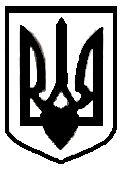 